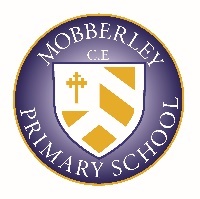 CURRICULUM BREADTH STATEMENTThe background of our pupils, our culture and our climate for learning provide the following drivers that underpin all areas of our curriculum: Self – Helping pupils to understand themselves, their beliefs and their feelings World – Helping pupils to relate to those immediately around them and in the wider worldOpportunities – Helping pupils to develop through high quality teaching and experiencesThrive – Helping pupils to achieve and become well rounded individualsWe offer a diverse range of experiences that support our Mobberley culture: pupils enjoy a ‘full spectrum’ of academic, spiritual, moral, social, physical, and cultural activities that enrich their lives and give them the confidence and skills for a fulfilled, happy and healthy life.